ЗАЯВЛЕНИЕПрошу допустить меня к участию в конкурсе для поступления на обучение по образовательной программе среднего профессионального образования – программам подготовки специалистов среднего звена, специальность ______________________________________________________________________,вид (при наличии)___________________________________________________________________по очной форме обучения, по заочной форме обучения (нужное подчеркнуть);на места, финансируемые из областного бюджета, с полным возмещением затрат (нужное подчеркнуть).О себе сообщаю следующее:Образование ______________________________________________________________________________________________________________________________________________________________ _____________________________________________________________________________________                                                             (указать уровень образования, наименование учебного заведения, год окончания)Документ об образовании и (или) документ об образовании и о квалификации (аттестат, диплом)      Серия ________________________________ № ____________________________________________Страховой номер индивидуального лицевого счета в системе индивидуального (персонифицированного) учета (СНИЛС) _________________________________________________Иностранный язык: английский, немецкий, французский, другой (подчеркнуть)Необходимость создания специальных условий во время вступительных испытаний и дальнейшем обучении в связи с инвалидностью или ограниченными возможностями здоровья   да / нет____________________________________                                    ___________________________________подпись поступающего (законного представителя)                                  расшифровка подписиВ общежитии: нуждаюсь, не нуждаюсь (подчеркнуть)Сведения о родителях (законных представителях)Фамилия, имя, отчество _____________________________________________________________________________________________________________________________________________________Контактный телефон __________________________________________________________________К заявлению прилагаются:- ксерокопия документа, удостоверяющего личность, гражданство 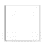 - оригинал или ксерокопия документа об образовании - 6 фотографий 3х4 см  О себе дополнительно сообщаю следующее: ________________________________________________________________________________________________________________________________Согласен(а) на обработку моих персональных данных в порядке, установленном Федеральным законом от 27.07.2006 г. ФЗ № 152-ФЗ «О персональных данных», с размещением информации о результатах вступительных испытаний на сайте КОГПОАУ «Вятский колледж культуры» и с использованием персональных данных в электронных системах обработки информации____________________________________                           ___________________________________подпись поступающего (законного представителя)                                                      расшифровка подписиПодпись ответственного лица приемной комиссии  _________________ «____» ___________ 2023 г.Регистрационный номер ________(заполняется специалистом)Директору Кировского областного государственного профессионального образовательного автономного учреждения «Вятский колледж культуры»О.В. Бакиной________________________________________(фамилия, имя, отчество)________________________________________________________________________________(дата рождения)_______________________________________________(адрес регистрации)________________________________________________________________________________________________      (реквизиты документа, удостоверяющего личность (серия, номер, кем и когда выдан)________________________________________________________________________________________________(контактный телефон)Среднее профессиональное образование получаю: впервые, не впервые ______________________                                                                                                                                                                                                            (подпись, дата)С Уставом, лицензией на осуществление образовательной деятельности с приложениями; свидетельством о государственной аккредитации с приложениями; образовательными программами; правилами приема в КОГПОАУ «Вятский колледж культуры»; правилами подачи и рассмотрения апелляций по результатам вступительных испытаний; правилами внутреннего трудового распорядка обучающихся (в том числе через информационные системы общего пользования» ознакомлен(а)____________________________________                           ___________________________________подпись поступающего (законного представителя)                                                      расшифровка подписиС датой предоставления оригинала документа об образовании и (или) документа об образовании и квалификации ознакомлен(а)____________________________________                           ___________________________________подпись поступающего (законного представителя)                                                      расшифровка подписи